Pro výplatní lístek není stanovený, žádný jednotný formulář a proto si firmy a společnosti, vytvoří vlastní styl dle svého účetního softwaru.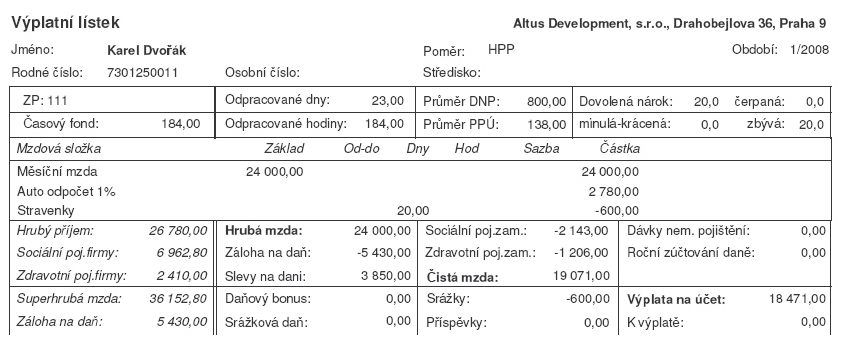 Průměr DNP: jedná se o denní vyměřovací základ, ze kterého se vypočítá nemocenské pojištění základ vycházející z platu za poslední rokPrůměr PPÚ: jedná se o hodinový průměr, který dostane zaměstnavatel za dovolenou a svátky hrubý plat za čtvrtletí, který je vydělen počtem odpracovaných hodinexekuce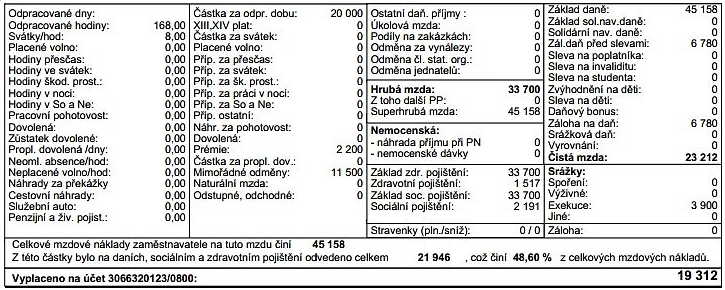 stravenky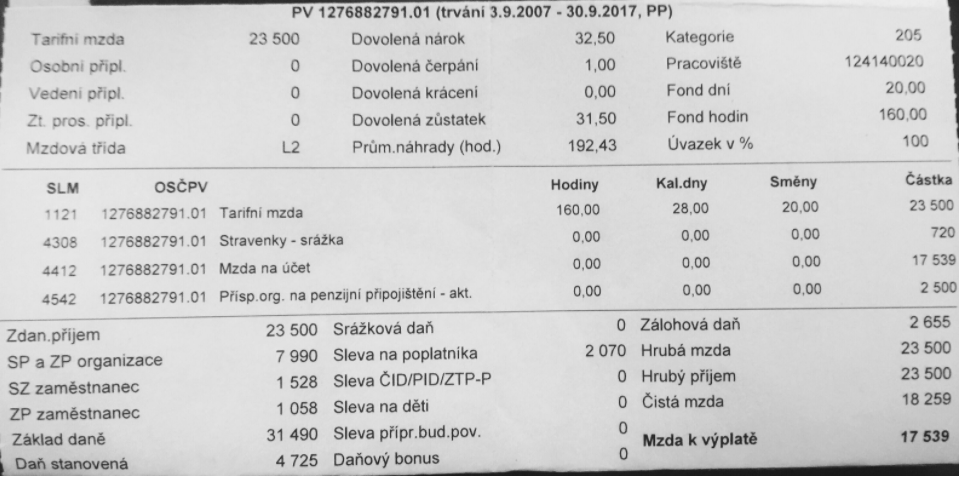 mimořádná platba (exekuce nebo výživné)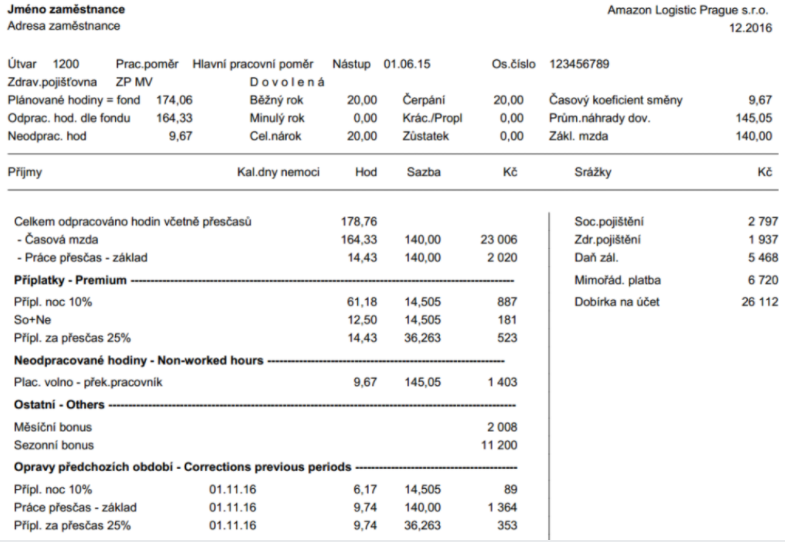 